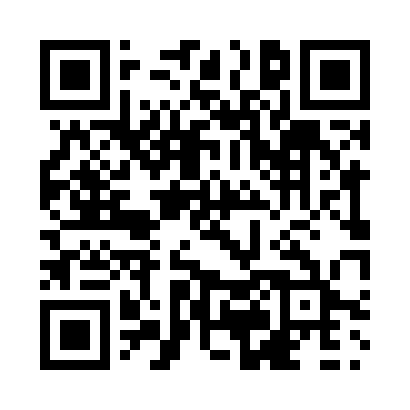 Prayer times for Verwood, Saskatchewan, CanadaWed 1 May 2024 - Fri 31 May 2024High Latitude Method: Angle Based RulePrayer Calculation Method: Islamic Society of North AmericaAsar Calculation Method: HanafiPrayer times provided by https://www.salahtimes.comDateDayFajrSunriseDhuhrAsrMaghribIsha1Wed3:515:3912:596:058:2110:102Thu3:485:3712:596:068:2210:123Fri3:465:3612:596:078:2410:144Sat3:435:3412:596:088:2510:175Sun3:415:3212:596:088:2710:196Mon3:385:3112:596:098:2810:217Tue3:365:2912:596:108:3010:248Wed3:335:2712:596:118:3110:269Thu3:315:2612:596:128:3310:2910Fri3:285:2412:596:138:3410:3111Sat3:265:2312:596:148:3510:3312Sun3:235:2212:596:158:3710:3613Mon3:215:2012:596:158:3810:3814Tue3:185:1912:596:168:4010:4115Wed3:165:1712:596:178:4110:4316Thu3:145:1612:596:188:4210:4517Fri3:115:1512:596:198:4410:4818Sat3:095:1412:596:198:4510:5019Sun3:075:1212:596:208:4610:5320Mon3:055:1112:596:218:4810:5321Tue3:055:1012:596:228:4910:5422Wed3:045:0912:596:228:5010:5523Thu3:045:0812:596:238:5110:5524Fri3:035:0712:596:248:5310:5625Sat3:035:061:006:258:5410:5726Sun3:025:051:006:258:5510:5727Mon3:025:041:006:268:5610:5828Tue3:025:031:006:278:5710:5929Wed3:015:021:006:278:5810:5930Thu3:015:011:006:288:5911:0031Fri3:015:011:006:299:0011:00